第23回　高校生ボランティア活動テーマ「小さな島から大きな世界へ知らないを学ぶ～つながれ高校生の輪～　」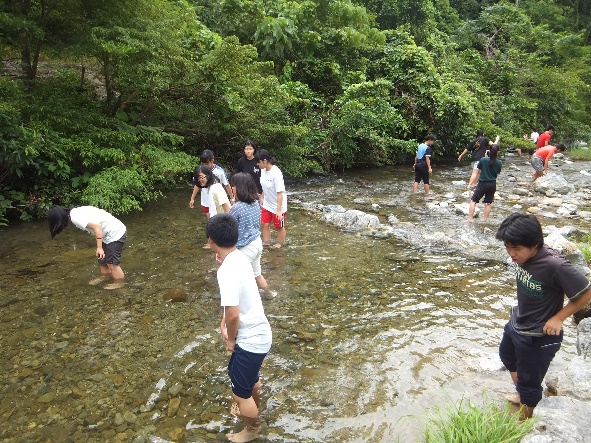 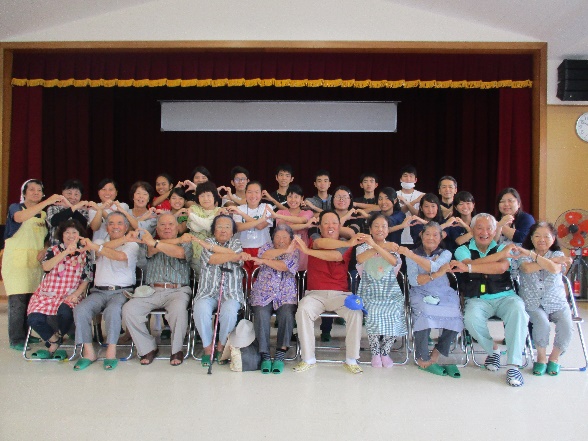 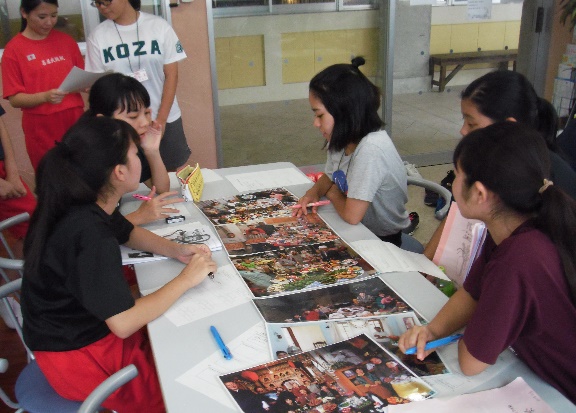 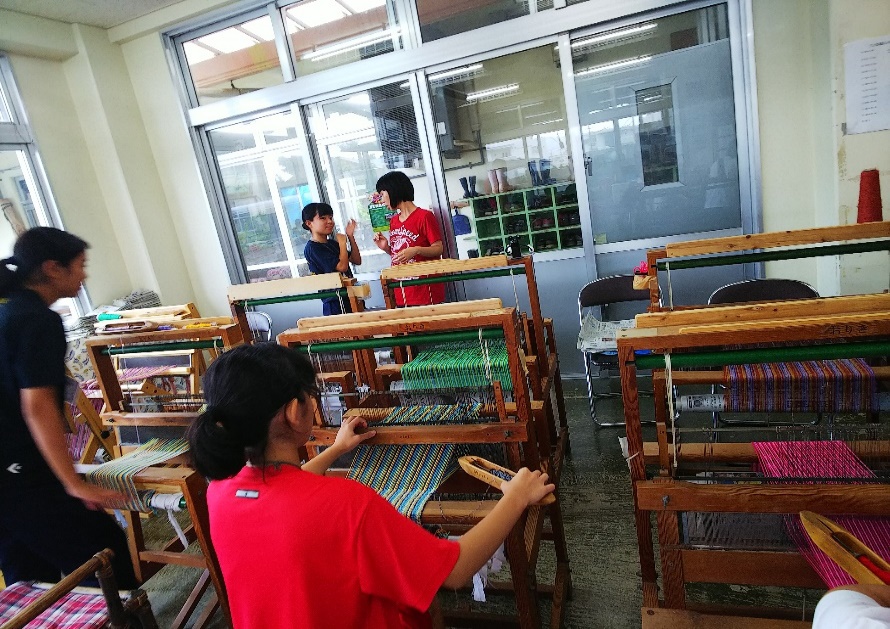 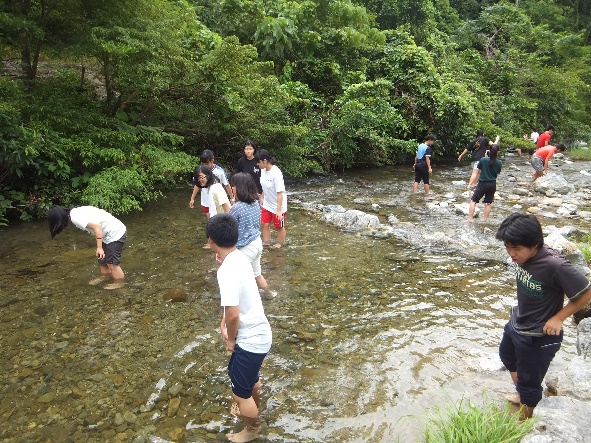 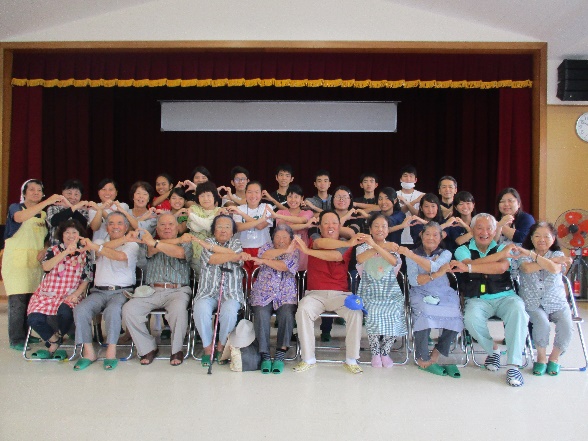 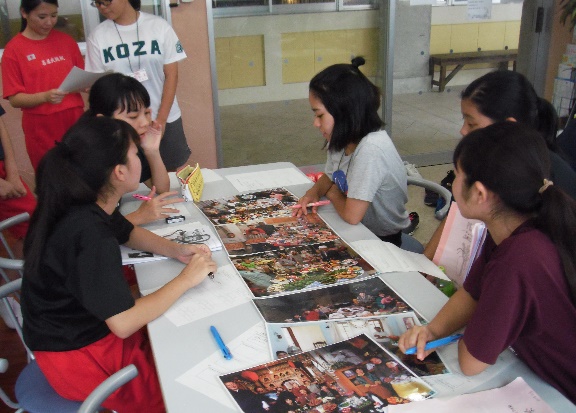 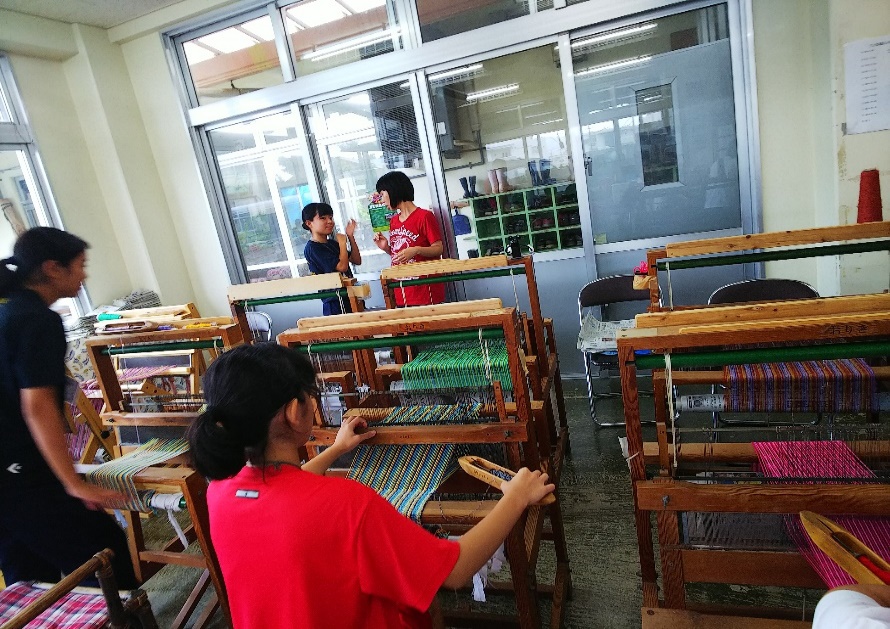 期　日：２０１９年７月３１日（水）～８月２日（金）場　所：沖縄県立名護青少年の家主　催：沖縄県高等学校文化連盟校内申込先：（　　　　）先生へ　校内締切：　月　　日参　加　承　諾　書　 第２３回高校生ボランティア活動「肝清祭」に参加申し込み致します。  参加に際しては趣旨を理解し、ルールを尊守し自己管理に努め有意義な活動      を目指します。                 　　　　　　　　年　　　　　 月　　　　　　日　参加者名　　　　 　  　年　　　組　　　番　氏名　　　　　　　　　　　　　　　　  保護者　署名・印 　　　　　　     氏　名　　　　　　　　　　　　　　　　　　　　　印   住　所   緊急連絡先　（電話）   食物アレルギーの有無       ・強いアレルギーがある（　　　　　　　　　　　　　　）　・　なし